Chapter 01Introduction
True / False Questions
 
Multiple Choice Questions
 
Short Answer Questions
 
Chapter 01 Introduction Answer Key
 
True / False Questions
 
Multiple Choice Questions
 
Short Answer Questions
 1.Primary markets are markets in which users of funds raise cash by selling securities to funds' suppliers. 
 
True    False2.Secondary markets are markets used by corporations to raise cash by issuing securities for a short time period. 
 
True    False3.Corporate security issuers are always directly involved in funds transfers in the secondary market.    
 
True    False4.The New York Stock Exchange (NYSE) is an example of a secondary market. 
 
True    False5.Central governments sometimes intervene in foreign exchange markets by affecting foreign exchange rates indirectly through raising or lowering interest rates. 
 
True    False6.Money markets are the markets for securities with an original maturity of one year or less. 
 
True    False7.Financial intermediaries such as banks typically have assets that are riskier than their liabilities. 
 
True    False8.There are three types of major financial markets today: primary, secondary, and derivatives markets. The NYSE and NASDAQ are both examples of derivatives markets. 
 
True    False9.What factors are encouraging financial institutions to offer overlapping financial services such as banking, investment banking, brokerage, etc.?
 
 I. Regulatory changes allowing institutions to offer more services
 II. Technological improvements reducing the cost of providing financial services
 III. Increasing competition from full-service global financial institutions
 IV. Reduction in the need to manage risk at financial institutions 
  10.IBM creates and sells additional stock to the investment banker Morgan Stanley. Morgan Stanley then resells the issue to the U.S. public.This transaction is an example of a(n)11.IBM creates and sells additional stock to the investment banker Morgan Stanley. Morgan Stanley then resells the issue to the U.S. public.Morgan Stanley is acting as a(n)12.A corporation seeking to sell new equity securities to the public for the first time in order to raise cash for capital investment would most likely 
 
13.The largest capital market security outstanding in 2010 measured by market value was 
 
14.The diagram below is a diagram of the
 
  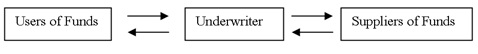 15._________ and __________ allow a financial intermediary to offer safe liquid liabilities such as deposits while investing the depositors' money in riskier illiquid assets.16.Depository institutions include17.Match the intermediary with the characteristic that best describes its function.
 
 I. Provide protection from adverse events.
 II. Pool funds of small savers and invest in either money or capital markets.
 III. Provide consumer loans and real estate loans funded by deposits.
 IV. Accumulate and transfer wealth from work period to retirement period.
 V. Underwrite and trade securities and provide brokerage services.
 
 1. Thrifts
 2. Insurers
 3. Pension funds
 4. Securities firms and investment banks
 5. Mutual funds18.Secondary markets help support primary markets because secondary markets
 
 I. offer primary market purchasers liquidity for their holdings.
 II. update the price or value of the primary market claims.
 III. reduce the cost of trading the primary market claims.19.Financial intermediaries (FIs) can offer savers a safer, more liquid investment than a capital market security, even though the intermediary invests in risky illiquid instruments because 
 
20.Households are increasingly likely to both directly purchase securities (perhaps via a broker) and also place some money with a bank or thrift to meet different needs. Match up the given investor's desire with the appropriate intermediary or direct security.
 
 I. Money likely to be needed within six months
 II. Money to be set aside for college in 10 years
 III. Money to provide supplemental retirement income
 IV. Money to be used to provide for children in the event of death
 
 1. Depository institutions
 2. Insurer
 3. Pension fund
 4. Stocks or bonds21.As of 2013, which one of the following derivatives instruments had the greatest amount of notional principal outstanding?22.Which of the following is/are money market instrument(s)? 
 
23.The Securities Exchange Commission (SEC) does not 
 
24.The most diversified type of depository institutions is25.Insolvency risk at a financial intermediary (FI) is the risk 
 
26.Depository institutions (DIs) play an important role in the transmission of monetary policy from the Federal Reserve to the rest of the economy because 
 
27.Liquidity risk at a financial intermediary (FI) is the risk 
 
28.Money markets trade securities that
 
 I. mature in one year or less.
 II. have little chance of loss of principal.
 III. must be guaranteed by the federal government.29.Which of the following are capital market instruments?30.Commercial paper is 
 
31.A negotiable CD is 
 
32.Discuss how secondary markets benefit funds issuers. 
 
33.How can brokers and dealers make money? Which activity is riskier? Why? 
 
34.What does an asset transformer do? Why is asset transformation a risky activity? 
 
35.How can using indirect finance rather than direct finance reduce agency costs associated with monitoring funds' demanders? 
 
36.What have been the major factors contributing to growth in the foreign financial markets?37.You are a corporate treasurer seeking to raise funds for your firm. What are some advantages of raising funds via a financial intermediary (FI) rather than by selling securities to the public? 
 
38.How can a depository intermediary afford to purchase long-term risky direct claims from funds demanders and finance these purchases with safe, liquid, short-term, low-denomination deposits? What can go wrong in this process? 39.Discuss the benefits to funds' suppliers of using a financial intermediary asset transformer in place of directly purchasing claims such as stocks or bonds. What is the major disadvantage? 
 
40.Discuss the major macro benefits of financial intermediaries. What role does the government have in the credit allocation process? 
 
41.What determines the price of financial instruments? Which are riskier, capital market instruments or money market instruments? Why? 
 
42.Explain how the credit crunch originating in the mortgage markets hurt financial intermediaries' attempts to use diversification and monitoring to limit the riskiness of their loans and investments while offering more liquid claims to savers. 
 
1.Primary markets are markets in which users of funds raise cash by selling securities to funds' suppliers. 
 
TRUEAACSB: Reflective Thinking
Accessibility: Keyboard Navigation
Blooms: Remember
Difficulty: Easy
Learning Goal: 01-01 Differentiate between primary and secondary markets.
Topic: Overview of Financial Markets
 2.Secondary markets are markets used by corporations to raise cash by issuing securities for a short time period. 
 
FALSEAACSB: Reflective Thinking
Accessibility: Keyboard Navigation
Blooms: Remember
Difficulty: Easy
Learning Goal: 01-01 Differentiate between primary and secondary markets.
Topic: Overview of Financial Markets
 3.Corporate security issuers are always directly involved in funds transfers in the secondary market.    
 
FALSEAACSB: Reflective Thinking
Accessibility: Keyboard Navigation
Blooms: Remember
Difficulty: Easy
Learning Goal: 01-01 Differentiate between primary and secondary markets.
Topic: Overview of Financial Markets
 4.The New York Stock Exchange (NYSE) is an example of a secondary market. 
 
TRUEAACSB: Reflective Thinking
Accessibility: Keyboard Navigation
Blooms: Understand
Difficulty: Easy
Learning Goal: 01-01 Differentiate between primary and secondary markets.
Topic: Overview of Financial Markets
 5.Central governments sometimes intervene in foreign exchange markets by affecting foreign exchange rates indirectly through raising or lowering interest rates. 
 
FALSEAACSB: Reflective Thinking
Accessibility: Keyboard Navigation
Blooms: Remember
Difficulty: Easy
Learning Goal: 01-01 Differentiate between primary and secondary markets.
Topic: Overview of Financial Markets
 6.Money markets are the markets for securities with an original maturity of one year or less. 
 
TRUEAACSB: Reflective Thinking
Accessibility: Keyboard Navigation
Blooms: Remember
Difficulty: Easy
Learning Goal: 01-02 Differentiate between money and capital markets.
Topic: Overview of Financial Markets
 7.Financial intermediaries such as banks typically have assets that are riskier than their liabilities. 
 
TRUEAACSB: Reflective Thinking
Accessibility: Keyboard Navigation
Blooms: Remember
Difficulty: Easy
Learning Goal: 01-06 Know the services financial institutions perform.
Topic: Overview of Financial Institutions
 8.There are three types of major financial markets today: primary, secondary, and derivatives markets. The NYSE and NASDAQ are both examples of derivatives markets. 
 
FALSEAACSB: Reflective Thinking
Accessibility: Keyboard Navigation
Blooms: Understand
Difficulty: Easy
Learning Goal: 01-01 Differentiate between primary and secondary markets.
Learning Goal: 01-04 Understand what derivative security markets are.
Topic: Overview of Financial Markets
 9.What factors are encouraging financial institutions to offer overlapping financial services such as banking, investment banking, brokerage, etc.?
 
 I. Regulatory changes allowing institutions to offer more services
 II. Technological improvements reducing the cost of providing financial services
 III. Increasing competition from full-service global financial institutions
 IV. Reduction in the need to manage risk at financial institutions 
  AACSB: Analytic
AACSB: Reflective Thinking
Accessibility: Keyboard Navigation
Blooms: Evaluate
Difficulty: Easy
Learning Goal: 01-08 Appreciate why financial institutions are regulated.
Topic: Overview of Financial Institutions
 10.IBM creates and sells additional stock to the investment banker Morgan Stanley. Morgan Stanley then resells the issue to the U.S. public.This transaction is an example of a(n)AACSB: Analytic
AACSB: Reflective Thinking
Accessibility: Keyboard Navigation
Blooms: Analyze
Difficulty: Easy
Learning Goal: 01-01 Differentiate between primary and secondary markets.
Topic: Overview of Financial Markets
 11.IBM creates and sells additional stock to the investment banker Morgan Stanley. Morgan Stanley then resells the issue to the U.S. public.Morgan Stanley is acting as a(n)AACSB: Analytic
AACSB: Reflective Thinking
Accessibility: Keyboard Navigation
Blooms: Analyze
Difficulty: Medium
Learning Goal: 01-06 Know the services financial institutions perform.
Topic: Overview of Financial Institutions
 12.A corporation seeking to sell new equity securities to the public for the first time in order to raise cash for capital investment would most likely 
 
AACSB: Reflective Thinking
Accessibility: Keyboard Navigation
Blooms: Evaluate
Difficulty: Medium
Learning Goal: 01-01 Differentiate between primary and secondary markets.
Learning Goal: 01-02 Differentiate between money and capital markets.
Topic: Overview of Financial Markets
 13.The largest capital market security outstanding in 2010 measured by market value was 
 
AACSB: Reflective Thinking
Accessibility: Keyboard Navigation
Blooms: Remember
Difficulty: Easy
Learning Goal: 01-02 Differentiate between money and capital markets.
Topic: Overview of Financial Markets
 14.The diagram below is a diagram of the
 
  AACSB: Analytic
AACSB: Reflective Thinking
Blooms: Understand
Difficulty: Easy
Learning Goal: 01-01 Differentiate between primary and secondary markets.
Topic: Overview of Financial Markets
 15._________ and __________ allow a financial intermediary to offer safe liquid liabilities such as deposits while investing the depositors' money in riskier illiquid assets.AACSB: Reflective Thinking
Accessibility: Keyboard Navigation
Blooms: Remember
Difficulty: Medium
Learning Goal: 01-06 Know the services financial institutions perform.
Learning Goal: 01-07 Know the risks financial institutions face.
Topic: Overview of Financial Institutions
 16.Depository institutions includeAACSB: Reflective Thinking
Accessibility: Keyboard Navigation
Blooms: Understand
Difficulty: Medium
Learning Goal: 01-05 Distinguish between the different types of financial institutions.
Topic: Overview of Financial Institutions
 17.Match the intermediary with the characteristic that best describes its function.
 
 I. Provide protection from adverse events.
 II. Pool funds of small savers and invest in either money or capital markets.
 III. Provide consumer loans and real estate loans funded by deposits.
 IV. Accumulate and transfer wealth from work period to retirement period.
 V. Underwrite and trade securities and provide brokerage services.
 
 1. Thrifts
 2. Insurers
 3. Pension funds
 4. Securities firms and investment banks
 5. Mutual fundsAACSB: Analytic
AACSB: Reflective Thinking
Accessibility: Keyboard Navigation
Blooms: Analyze
Blooms: Understand
Difficulty: Medium
Learning Goal: 01-05 Distinguish between the different types of financial institutions.
Learning Goal: 01-06 Know the services financial institutions perform.
Topic: Overview of Financial Institutions
 18.Secondary markets help support primary markets because secondary markets
 
 I. offer primary market purchasers liquidity for their holdings.
 II. update the price or value of the primary market claims.
 III. reduce the cost of trading the primary market claims.AACSB: Analytic
AACSB: Reflective Thinking
Accessibility: Keyboard Navigation
Blooms: Analyze
Blooms: Understand
Difficulty: Medium
Learning Goal: 01-01 Differentiate between primary and secondary markets.
Topic: Overview of Financial Markets
 19.Financial intermediaries (FIs) can offer savers a safer, more liquid investment than a capital market security, even though the intermediary invests in risky illiquid instruments because 
 
AACSB: Reflective Thinking
Accessibility: Keyboard Navigation
Blooms: Evaluate
Difficulty: Easy
Learning Goal: 01-02 Differentiate between money and capital markets.
Learning Goal: 01-06 Know the services financial institutions perform.
Topic: Overview of Financial Institutions
Topic: Overview of Financial Markets
 20.Households are increasingly likely to both directly purchase securities (perhaps via a broker) and also place some money with a bank or thrift to meet different needs. Match up the given investor's desire with the appropriate intermediary or direct security.
 
 I. Money likely to be needed within six months
 II. Money to be set aside for college in 10 years
 III. Money to provide supplemental retirement income
 IV. Money to be used to provide for children in the event of death
 
 1. Depository institutions
 2. Insurer
 3. Pension fund
 4. Stocks or bondsAACSB: Analytic
AACSB: Reflective Thinking
Accessibility: Keyboard Navigation
Blooms: Analyze
Blooms: Evaluate
Difficulty: Medium
Learning Goal: 01-01 Differentiate between primary and secondary markets.
Learning Goal: 01-02 Differentiate between money and capital markets.
Learning Goal: 01-05 Distinguish between the different types of financial institutions.
Learning Goal: 01-06 Know the services financial institutions perform.
Topic: Overview of Financial Institutions
Topic: Overview of Financial Markets
 21.As of 2013, which one of the following derivatives instruments had the greatest amount of notional principal outstanding?AACSB: Reflective Thinking
Accessibility: Keyboard Navigation
Blooms: Remember
Difficulty: Easy
Learning Goal: 01-04 Understand what derivative security markets are.
Topic: Overview of Financial Markets
 22.Which of the following is/are money market instrument(s)? 
 
AACSB: Reflective Thinking
Accessibility: Keyboard Navigation
Blooms: Understand
Difficulty: Easy
Learning Goal: 01-02 Differentiate between money and capital markets.
Topic: Overview of Financial Markets
 23.The Securities Exchange Commission (SEC) does not 
 
AACSB: Analytic
AACSB: Reflective Thinking
Accessibility: Keyboard Navigation
Blooms: Understand
Difficulty: Medium
Learning Goal: 01-04 Understand what derivative security markets are.
Topic: Overview of Financial Markets
 24.The most diversified type of depository institutions isAACSB: Analytic
AACSB: Reflective Thinking
Accessibility: Keyboard Navigation
Blooms: Remember
Difficulty: Medium
Learning Goal: 01-05 Distinguish between the different types of financial institutions.
Learning Goal: 01-06 Know the services financial institutions perform.
Topic: Overview of Financial Institutions
 25.Insolvency risk at a financial intermediary (FI) is the risk 
 
AACSB: Reflective Thinking
Accessibility: Keyboard Navigation
Blooms: Understand
Difficulty: Medium
Learning Goal: 01-07 Know the risks financial institutions face.
Topic: Overview of Financial Institutions
 26.Depository institutions (DIs) play an important role in the transmission of monetary policy from the Federal Reserve to the rest of the economy because 
 
AACSB: Reflective Thinking
Accessibility: Keyboard Navigation
Blooms: Understand
Difficulty: Hard
Learning Goal: 01-06 Know the services financial institutions perform.
Topic: Overview of Financial Institutions
 27.Liquidity risk at a financial intermediary (FI) is the risk 
 
AACSB: Reflective Thinking
Accessibility: Keyboard Navigation
Blooms: Remember
Difficulty: Medium
Learning Goal: 01-06 Know the services financial institutions perform.
Topic: Overview of Financial Institutions
 28.Money markets trade securities that
 
 I. mature in one year or less.
 II. have little chance of loss of principal.
 III. must be guaranteed by the federal government.AACSB: Reflective Thinking
Accessibility: Keyboard Navigation
Blooms: Remember
Difficulty: Medium
Learning Goal: 01-02 Differentiate between money and capital markets.
Topic: Overview of Financial Markets
 29.Which of the following are capital market instruments?AACSB: Reflective Thinking
Accessibility: Keyboard Navigation
Blooms: Remember
Difficulty: Easy
Learning Goal: 01-02 Differentiate between money and capital markets.
Topic: Overview of Financial Markets
 30.Commercial paper is 
 
AACSB: Reflective Thinking
Accessibility: Keyboard Navigation
Blooms: Remember
Difficulty: Easy
Learning Goal: 01-02 Differentiate between money and capital markets.
Topic: Overview of Financial Markets
 31.A negotiable CD is 
 
AACSB: Reflective Thinking
Accessibility: Keyboard Navigation
Blooms: Remember
Difficulty: Easy
Learning Goal: 01-02 Differentiate between money and capital markets.
Topic: Overview of Financial Markets
 32.Discuss how secondary markets benefit funds issuers. 
 
The secondary markets provide liquidity to investors after their initial purchase of the security. This liquidity encourages them to purchase the security at the initial offer. The current market price also reflects current prospects for the firm and the competitiveness of the issue relative to similar securities. Corporate treasurers follow their stocks' price closely because the stock price reflects how well their firm and the market are performing. The current security price also provides information about the cost of obtaining any additional funds.AACSB: Reflective Thinking
Blooms: Understand
Difficulty: Medium
Learning Goal: 01-01 Differentiate between primary and secondary markets.
Topic: Overview of Financial Markets
 33.How can brokers and dealers make money? Which activity is riskier? Why? 
 
An asset broker assists buyers and sellers of securities by providing a mechanism for buyers or sellers to process their order. If the broker simply assists one party in finding another party, the broker charges a small fee called a commission. An asset dealer buys (sells) the security for his or her own account at the bid (ask) price and then sells (buys) the security at a higher ask price. The dealer profits by earning the bid-ask spread or the difference between the buy and sell price. The dealer's function is riskier because the dealer must maintain an inventory of the asset and honor quotes to buy and sell. If the security is risky, the value of the inventory can fluctuate with market prices. The broker takes less risk because he or she does not own the security.AACSB: Reflective Thinking
Blooms: Evaluate
Blooms: Understand
Difficulty: Hard
Learning Goal: 01-01 Differentiate between primary and secondary markets.
Topic: Overview of Financial Markets
 34.What does an asset transformer do? Why is asset transformation a risky activity? 
 
An asset transformer buys one security from a customer or makes and creates a separate claim in order to raise funds. This is normally a risky activity because the asset acquired will be riskier than the security (or deposit) used to raise funds because the intermediary hopes to profit on the spread between the rate earned on the asset claim and the rate paid on the liability claim. In order for this spread to be positive, generally speaking, the asset must be riskier than the liability.AACSB: Analytic
AACSB: Reflective Thinking
Blooms: Analyze
Blooms: Understand
Difficulty: Medium
Learning Goal: 01-06 Know the services financial institutions perform.
Topic: Overview of Financial Institutions
 35.How can using indirect finance rather than direct finance reduce agency costs associated with monitoring funds' demanders? 
 
A large FI has a greater incentive to monitor the behavior of funds demanders in indirect financing. The FI supposedly hires and trains experts who know how to collect information about a funds demander and evaluate whether the funds demander is acting appropriately. In direct finance, a funds demander sells claims to the public at large. In this case there is little incentive for an individual claimholder to monitor and attempt to enforce good behavior on the part of the funds user. The benefit of monitoring and enforcement is shared among all claimholders, but the cost would be borne by the sole individual. This is termed the "free-rider" problem. If there is improved monitoring of borrower behavior, the problem of agency costs is likely to be reduced.AACSB: Reflective Thinking
Blooms: Understand
Difficulty: Hard
Learning Goal: 01-05 Distinguish between the different types of financial institutions.
Topic: Overview of Financial Institutions
 36.What have been the major factors contributing to growth in the foreign financial markets?Factors include:1. The amount of savings available for investment in foreign countries has increased.
 2. International investors have looked to the United States for better investment opportunities.
 3. The Internet has helped provide additional information on foreign markets and overseas investment opportunities.
 4. Specialized intermediaries such as country-specific mutual funds and ADRs have been developed to facilitate overseas investments.5. The euro has had a notable impact on the global financial system by being an important currency for international transactions.
 6. Deregulation of foreign markets has allowed many new investors to participate in international investing.AACSB: Reflective Thinking
Blooms: Understand
Difficulty: Medium
Learning Goal: 01-09 Recognize that financial markets are becoming increasingly global.
Topic: Globalization of Financial Markets and Institutions
 37.You are a corporate treasurer seeking to raise funds for your firm. What are some advantages of raising funds via a financial intermediary (FI) rather than by selling securities to the public? 
 
Advantages include:
 
 * Speed: Funds can normally be raised more quickly through FIs.
 * Registration process/cost: The registration process can be quite costly and time-consuming in terms of workers' hours, audit fees, and fees to investment bankers. Raising funds via a FI can be less expensive, particularly for smaller capital needs or when funds are needed for only a short time period. (Maturities of 270 days or less do not require registration, nor do private placements).
 * Nonstandard terms can be negotiated with FIs but are difficult to sell to the public. For example, if a borrower can only begin paying interest after two years, he or she would have a difficult time selling bonds to the public.
 * There is a greater ability to renegotiate terms if necessary. Terms of public issue generally cannot be changed outside of court.
 * Less information is made public.AACSB: Reflective Thinking
Blooms: Understand
Difficulty: Hard
Learning Goal: 01-01 Differentiate between primary and secondary markets.
Learning Goal: 01-06 Know the services financial institutions perform.
Topic: Overview of Financial Institutions
Topic: Overview of Financial Markets
 38.How can a depository intermediary afford to purchase long-term risky direct claims from funds demanders and finance these purchases with safe, liquid, short-term, low-denomination deposits? What can go wrong in this process? DIs can afford to do so because the rate they must pay to attract funds is lower than the rate they can charge on their riskier assets. A lot can go wrong, however.
 
 * If the money lent is not repaid, the DI may not be able to repay its depositors on demand (credit and liquidity risk). Diversification of the credit risk is a key way DIs limit credit risk.
 * The difference between the rate earned on assets and the rate paid on liabilities is called the Net Interest Margin (NIM). The NIM can turn negative if interest rates rise or if the rates on long-term securities fall below the interest rates risk on short-term securities (after adjusting for risk).
 * Because the assets and liabilities are different claims, it is possible for the value of the assets to drop resulting in an insolvent institution (insolvency risk). Because the assets are primarily financial, their value can be quite volatile. As a result, risk management is crucial at today's financial institution.
 *DIs attract many savers with a small amount of funds. DIs then invest the bulk of these savings in investments that cannot be immediately liquidated. If the savers lose confidence in the DI, they will seek to withdraw their money, which can precipitate a liquidity crisis and cause insolvency.AACSB: Reflective Thinking
Blooms: Create
Blooms: Understand
Difficulty: Hard
Learning Goal: 01-06 Know the services financial institutions perform.
Topic: Overview of Financial Institutions
 39.Discuss the benefits to funds' suppliers of using a financial intermediary asset transformer in place of directly purchasing claims such as stocks or bonds. What is the major disadvantage? 
 
Potential benefits to funds suppliers (SSUs) are as follows:
 
 * Professional risk managers to assess risk of borrowers' (DSUs) claim and help decide the correct price to pay.
 * Risk reduction via
 
     - insurance.
     - additional diversification.
     - more frequent monitoring.
     - additional cushion of FI equity.
     - improved liquidity of SSU claim on FI.
 
 * Denomination intermediation.
 * Maturity intermediation.
 
 What is the downside of putting your money in an intermediary?
 
 * Forego potentially higher returns if you do not purchase the more risky direct claims.AACSB: Reflective Thinking
Blooms: Understand
Difficulty: Medium
Learning Goal: 01-01 Differentiate between primary and secondary markets.
Learning Goal: 01-06 Know the services financial institutions perform.
Topic: Overview of Financial Institutions
Topic: Overview of Financial Markets
 40.Discuss the major macro benefits of financial intermediaries. What role does the government have in the credit allocation process? 
 
Major benefits include:* Money supply transmission: Depository institutions affect the level of money supply growth in the economy. The money supply is increased when the Fed increases money available to banks, but the extent of money supply growth is affected by banks' decisions to lend the increased supply of funds. If the banks do not lend the increased money, the given increase in funds by the Fed will result in only a small change in the total money supply in the economy.
 * Credit Allocation: FIs price risk and allocate capital to users who they believe can generate a high enough rate of return to compensate the lender for the risk the lender bears in loaning the money. FIs also monitor the borrower's condition after the loan is made. A well-functioning economy must have sound mechanisms for allocating capital. In capitalist countries, FIs and markets allocate capital to its highest valued uses, thereby maximizing economic growth. The role of government is to ensure disclosure of risks and fair practices of all involved. In communist and some socialist countries, governments allocate capital according to a current political agenda and strong, lasting economic growth is rarely, if ever, seen in these countries. As the text indicates, the government can also channel credit to socially deserving areas such as housing, farms, and small business development.
 *Intergenerational wealth transfers and risk shifting: Pension funds and insurance firms allow investors to transfer wealth through time, while avoiding taxation, and/or allow investors the ability to choose which risks in their life they will bear and which they will insure.
 * Payment services: The ability to store and quickly move large sums of money (or many small sums) at low cost with little risk encourages greater investment by market participants and, thus, lowers the overall cost of funds in our economy.AACSB: Reflective Thinking
Blooms: Understand
Difficulty: Hard
Learning Goal: 01-07 Know the risks financial institutions face.
Learning Goal: 01-08 Appreciate why financial institutions are regulated.
Learning Goal: 01-09 Recognize that financial markets are becoming increasingly global.
Topic: Globalization of Financial Markets and Institutions
Topic: Overview of Financial Institutions
 41.What determines the price of financial instruments? Which are riskier, capital market instruments or money market instruments? Why? 
 
The price of any financial instrument is the present value of future cash flows discounted at an appropriate rate. A small change in interest rates causes a large change in present value of distant cash flows. Hence, the prices of long-term capital market instruments are more sensitive to changes in interest rates than prices of short-term instruments. In addition, distant cash flows for stocks are not known with certainty. Changing economic prospects can cause very large changes in current stock values. Money market instruments have predictable cash flows and mature in one year or less, so they are much less risky.AACSB: Reflective Thinking
Blooms: Understand
Difficulty: Medium
Learning Goal: 01-05 Distinguish between the different types of financial institutions.
Learning Goal: 01-06 Know the services financial institutions perform.
Topic: Overview of Financial Institutions
 42.Explain how the credit crunch originating in the mortgage markets hurt financial intermediaries' attempts to use diversification and monitoring to limit the riskiness of their loans and investments while offering more liquid claims to savers. 
 
Financial intermediaries' (FIs) attempts to diversify away from specific risk failed when large portions of the debt markets "seized up" and stopped functioning. At this point many security prices declined all at once, regardless of historical correlations among security prices. This is a failure of diversification to reduce risk. FIs exploit diversification principles and economies of scale to allow the FI to invest large amounts of money. They also must closely monitor the riskiness of their loans and securities, and many FIs are also regulated by the government to ensure they manage the riskiness of their assets. Some would argue that FIs failed to monitor the riskiness of many of their mortgage investments as well, leading to large numbers of poor investments.AACSB: Reflective Thinking
Blooms: Understand
Difficulty: Hard
Learning Goal: 01-02 Differentiate between money and capital markets.
Learning Goal: 01-08 Appreciate why financial institutions are regulated.
Topic: Overview of Financial Markets
 